Správce stavbySdružení „Garnets – Beting“ (vedoucí sdružení):Garnets Consulting a.s. Čs. legií 445/4415 01 Teplice - TrnovanyObjednatel: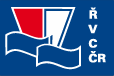 Ředitelství vodních cest ČR Nábřeží L. Svobody 1222/12 110 15 Praha 1adresátváš dopis značky / ze dnenaše značka	vyřizuje	místo odeslání / dnexxxxxxxxxxxxxx- / -xxxxxxxxxxxxxxxxxxxxxxxxxxxxPraha / 19.2.2023Smlouva: Smlouva o dílo – Přístaviště na Labi – I. fázePřístaviště Roudnice nad LabemVěc:	UrgenceDílo:	Přístaviště na Labi – I. fáze Přístaviště Roudnice nad LabemČ. projektu:	521 553 0005ISPROFOND: 500 554 0002Vážený pane xxxxxxxxxxxxxxx,Na základě Vašeho dopisu ze dne 16.2.2023 ohledně claimu č. 2 – 2022, č.3 – 2022 a č.4 – 2023 Vám sděluji stanovisko správce stavby.Claim č. 2 – 2022 je možné rozdělit na dvě části. V prvé části požaduje Zhotovitel s ohledem na termín skutečného předání staveniště 1.8.2022 prodloužit Dobu pro dokončení díla a Dobu pro uvedení do provozu o 14 týdnů. V tomto smyslu byl Zhotovitelem upraven HMG z 08/2022. Tento harmonogram s termínem dokončení 23.2.2023 vzal Správce stavby bez dalších připomínek na vědomí.Ve druhé části claimu č. 2 – 2022 požaduje Zhotovitel tuto dobu navýšit o dalších 8 týdnů       z důvodu, že se realizace díla dostává do zimního období. Tento požadavek byl diskutován na KD uvedené stavby a Správcem stavby byl jednoznačně odmítnut s tím, že prodloužit termín 
z důvodu nepřízně počasí lze pouze doložením konkrétní situace.Claim č. 3 – 2022. Zhotovitel vzal na vědomí podmínku správce stavby o doložení konkrétní situace a požaduje prodloužení Doby pro dokončení a Doby pro uvedení do provozu o dobu 
2 týdnů, rovnající se období s nepříznivými klimatickými podmínkami od 10.12.2022 do 23.12.2022.Claim č. 4 – 2023. V tomto claimu zhotovitel požaduje prodloužení Doby pro dokončení a Doby pro uvedení do provozu o dobu 2 týdnů, rovnající se období s nepříznivými klimatickými podmínkami od 20.1.2023 do 27.1.2023 a od 6.2.2023 do 12.2.2023.Závěr – stanovisko Správce stavby:Termín Doby pro dokončení díla a Doby pro uvedení do provozu 23.2.2023 požadovaný Zhotovitelem v claimu č. 1 a současně 4 týdny požadované Zhotovitelem v claimech č. 3 a 4 (2 + 2 týdny) bere Správce stavby na vědomí a žádá Zhotovitele o  předložení HMG postupu  prací a finanční  HMG        s termínem Doby pro dokončení díla a Doby pro uvedení do provozu 23.3.2023.Děkujeme a těšíme se na další spolupráciS pozdravemZa Sdružení „Garnets – Beting“xxxxxxxxxxxxxxxxxxxx vedoucí týmu Správce stavbykopie: Ředitelství vodních cest ČR